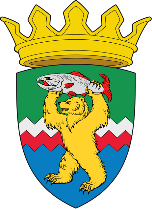 РОССИЙСКАЯ ФЕДЕРАЦИЯКАМЧАТСКИЙ КРАЙЕЛИЗОВСКИЙ МУНИЦИПАЛЬНЫЙ РАЙОНДУМА ЕЛИЗОВСКОГО МУНИЦИПАЛЬНОГО РАЙОНАРЕШЕНИЕ25 августа 2020 г. № 1450							г. Елизово99 (внеочередная) сессияО даче согласия на снос (демонтаж) объекта недвижимого имущества  	Руководствуясь пунктом 2 статьи 209 Гражданского Кодекса РФ, статьей 23 Устава Елизовского муниципального района Камчатского края, Положением о порядке владения, пользования и распоряжения муниципальной собственностью в Елизовском районном муниципальном образовании,Дума Елизовского муниципального районаРЕШИЛА:Согласовать снос (демонтаж) объекта недвижимого имущества – Сооружение мазутохранилище с кадастровым № 41:05:0101100:709, местоположение объекта: Камчатский край, р-н Елизовский, п. Термальный, участок находится примерно в 200 м по направлению на юго-запад от ориентира здание дома культуры, расположенного за пределами участка, адрес ориентира: Камчатский край, Елизовский район, п. Термальный, ул. Ленина, д.1А.ВРИП Председателя Думы Елизовского муниципального района				           В.А. Завьялов